江苏建筑职业技术学院招标文件项目： 校园公共广播系统    编号： XCB/H-20171107-075   江苏建筑职业技术学院 2017年11月 校园公共广播系统 采购招标文件0 投标须知0.1 投标人应认真阅读和充分理解招标文件中的所有内容，未按招标文件要求提供的投标文件和资料，可能导致投标文件被拒绝，其后果由投标人自己负责。0.2 投标人被视为已了解本招标项目的全部内容，以及与履行合同有关的一切情况，本招标文件不再就此做任何解释。0.3 投标人须自行承担所有参与投标的相关费用，无论结果如何，我单位在任何情况下均无义务和责任承担这些费用。0.4 所有附录均是本文件不可分割的组成部分。1 概述1.1 为保证 校园公共广播系统 项目进度和质量，现决定以公开招标的方式采购该项目所需校园公共广播系统及设备。1.2 本次招标的招标人为江苏建筑职业技术学院。2 招标内容本次招标的内容为校园公共广播系统（详见附录A）（包括供货、运输、装卸、施工、服务、税费等一切费用）3 质量及技术要求（见附录A）4 投标人应具备的条件    具备下列条件的生产厂商或经销单位有资格参加本次投标：a) 具有独立法人资格，且具有相关产品生产或代理资质；b) 投标人应独立参与投标，不接受联合体投标；c) 投标人应具备及时供货和完善的售后服务能力；d) 具有良好的企业资信，有较好的销售同类产品的业绩，近三年无不良业绩；至少提供近三年内合同额不少于20万的校园网络广播成功案例1份（提供中标通知书、合同原件等证明材料，并提供学校电话供现场查询）；e) 所提供产品必须具有明确的生产厂家、型号、规格、说明书、质检报告、原厂彩页等资料；f) 自愿遵守本招标文件的要求。5 投标文件要求5.1 投标文件应包括下列内容(按顺序装订)：a) 投标书（附录B）；b) 法定代表人身份证复印件或授权委托书(如有授权)原件和被委托人（代理人）身份证复印件（附录C）；c) 企业营业执照、组织机构代码证、税务登记证复印件，或三证合一的证照复印件；d) 投标人资格声明；e) 产品和服务的符合性声明；f) 相关资质证书复印件；g) 国家规定的相关认证书复印件（无规定的除外）、产品和服务的详细介绍等；h) 投标产品质量及质保年限、售后服务等有关承诺；i) 产品质量检测报告及其它可证明其产品和服务符合性的有效文件或其复印件； j) 证明投标人资信、业绩等的有效文件或其复印件；k) 投标技术响应表、投标报价明细表（附录D）。注1：以上复印件均必须加盖单位公章（红印），否则视为无效。注2：投标书、投标报价明细表中的报价应用人民币表示。投标人应在投标报价明细表中写明投标产品的单价和投标总价。l）报价表（附录E）注：报价表为投标本项目所有费用的总报价。M）校园广播系统的详细设计方案及设计图纸（附录F）5.1.1 投标人资格声明作为投标文件的一部分，投标人须提供证明其有资格进行投标和有能力履行合同的声明文件。资格声明文件应达到招标人的要求。a) 投标人具有提供相应产品和服务所需的财务、技术和生产能力；b) 投标人具有提供相应产品和服务所需的运送、维护、保养、修理、储存备件和售后服务等方面的能力。5.1.2 产品和服务的符合性声明作为投标文件的一部分，投标商须提交证明其拟供产品和服务符合招标文件要求的声明文件。该声明文件可以是文字资料、图纸和数据，并须提供相应的证明文件。该声明应包括（但不限于）以下内容：a) 产品的主要技术性能和特点的详细描述；b) 一份说明所有细节的清单。包括：投标产品的型号、规格、技术参数等说明；5.2 投标文件的装订和密封5.2.1 投标文件须打印并装订，报送正本一册、副本四份 (副本可复印)。每份投标文件须清楚地标明“正本”或“副本”字样，正本与副本必须一致；若正本与副本不一致，以正本为准。5.2.2 投标文件必须密封在专门的密封袋中，密封袋骑缝处用封条密封，加盖单位公章，并在封袋正面写明招标人名称、项目名称及投标人名称。5.3 投标文件如有修改和行间插字，必须在修改处加盖投标人法定代表人或代理人的印鉴。6 投标报价6.1投标人应认真阅读招标文件，详细列出招标文件要求的全部内容，并编写详细的投标报价明细表。6.2投标报价应包含投标人承诺的质量保证和售后服务费用，以及所购产品和服务所需缴纳的所有税费和货物发送到指定地点并安装调试所需的一切费用（包括技术资料和技术配合费、技术服务费、设计联络会费用、装车费、运费、卸车费、包装费等）。6.3 投标报价不得高于同期市场的平均价。6.4 投标人投标时须以人民币进行报价。6.5 产品的价格为产品和服务的最终交付价格，不受任何因素的影响而调整。6.6 本项目招标控制价为 26 万元（人民币）。7 标书费用招标文件售价人民币贰佰元，一经售出概不退还。8 投标保证金8.1 投标人在报送投标文件的同时，需交纳投标保证金（现金）人民币 壹万 元（自带信封，现场封装）。8.2 未中标投标人的投标保证金，在开标结束后当天予以退还，不计利息。8.3 在签订合同前，中标人需交纳履约保证金人民币 壹万 元，在切实履约且所供产品和服务验收合格后一周内予以退还，不计利息(招标人收到履约保证金后退还投标保证金）。8.4 投标人出现下列情况，投标保证金或履约保证金不予退还。a) 取消中标资格；b) 中标后非因不可抗力拒绝签订合同；c) 经查实，所供产品和服务不符合招标要求或合同约定的。；9 现场勘察及招标文件答疑9.1 本项目安排现场勘察。现场勘察时间： 2017年11月 23  日15:00-16:00。如果投标人因没有参加现场勘察而引发的后果自行承担。现场勘察联系人：韩老师     联系电话：158952103069.2 投标人如对招标文件的条款有疑问，应在答疑截止时间 2017年11月 24 日11:00以前以书面形式提交招标人。答疑联系人：韩老师        联系电话：15895210306 10 投标文件报送时间及送达地点10.1 时间：开标前半小时                       10.2 送达地点：江苏建筑职业技术学院行政楼4层403室 11 投标人资格审查11.1 投标人资格审查时间 开标前半小时 。11.2 投标人须提供以下资料：a) 企业营业执照、组织机构代码证、税务登记证的原件或副本原件，或三证合一的证照原件或副本原件；b) 授权委托书(如有授权)原件和被委托人身份证原件；c) 具有良好的企业资信，有较好的销售同类产品的业绩，近三年无不良业绩；至少提供近三年内合同额不少于20万的校园网络广播成功案例1份（提供中标通知书、合同原件等证明材料，并提供学校电话供现场查询）；以上资料不全将按资格审查不合格论处，取消其投标资格。12 开标、评标、定标12.1 投标人注意事项12.1.1 通过资格审查的投标人方可参加开标。12.1.2 参加本次投标的法定代表人或委托代理人必须参加投标活动的全过程。12.1.3参加投标的法定代表人或委托代理人必须提供按招标文件要求制作并密封的投标文件。12.1.4 参加投标的法定代表人或委托代理人必须在投标时出示本人身份证件，交纳投标保证金。12.1.5 无特殊理由投标文件未按规定时间送达的将取消投标资格。12.2 开标12.2.1 开标时间：  2017年12月6日14:30  时        12.2.2 开标地点：江苏建筑职业技术学院行政楼4层403室 12.2.3 开标时，由投标人或者其推选的代表检查投标文件的密封情况，经确认无误后，由招标工作人员当众拆封。投标文件未按规定密封的，取消其投标资格。12.2.4 投标文件的审查12.2.4.1 开标后，招标工作人员将审查投标文件是否完整，是否有计算错误，文件是否恰当地签署，投标文件是否符合要求。如果单价和总价有差异，以单价为准，并对总价进行修改。若数字和文字表示的金额之间有差异，以文字金额为准，并对数字做相应修改。如投标人不接受上述修改，则视为不符合要求。    投标文件未按招标文件要求编制或提供资料不全的均将视为不符合要求。12.2.4.2 在对投标文件进行详细评议前，投标人将审查每一投标人是否对招标文件的要求做出了实质性的响应。实质性的响应系指投标文件符合招标文件的所有条款、条件及规定而没有重大偏离或保留。重大偏离或保留系指实质上影响到合同项下的供货范围、质量和技术性能，或指与招标文件有实质性不一致，限制了合同项下招标人的权力和投标人的义务。该重大偏离或保留将影响投标人的竞争地位。本次招标所有报价的产品和服务其技术参数和承诺允许 正偏离，不允许 负偏离 。12.2.4.3 招标人确定投标文件的响应性是基于投标文件本身，而不依靠外部的补充证据。招标人将拒绝被确定为非实质性响应的投标，投标人不能通过修正或撤销不符合之处而使其投标成为实质性响应的投标。12.3 评标12.3.1 招标人将对通过投标文件审查且被确定为实质性响应的投标进行评议。12.3.2 评标人员由学校 国有资产管理处  按规定确定评标委员会人员组成。12.3.3 评标办法招标人将本着公开、公平、公正、诚实信用、科学择优的原则进行评标，在评标时将重点考虑投标价格/产品质量/技术参数/履行合同能力/企业信誉/质量保证/服务承诺等因素。具体评标办法由评委会在开标前讨论确定，并告知投标人。12.3.4 投标文件的澄清12.3.4.1为切实落实评标原则，招标人有权要求投标人以书面形式对其投标文件进行澄清。12.3.4.2 澄清的书面资料必须经其法定代表人或委托代理人签字后方为有效，与投标文件具有同等的法律效力。12.3.5 评标小组按照评标办法对参加评标的投标进行评议后确定各投标人的排序，并当场公布。12.4 定标12.4.1 招标人根据评标结果，选择履行合同能力强，报价对招标人有利（不一定为最低报价），能够提供最佳的服务，响应技术参数、产品质量好、信誉好的投标人作为中标候选人，并当场公布。12.4.2 中标公告将在评标结束后2日内在投标人网站主页发布。13 取消中标资格投标人出现以下任何情况，都将取消其中标资格。a) 在投标过程中，对评标成员施加影响的任何行为；b) 非因不可抗力拒绝签订合同；c) 投标过程中弄虚作假，虚报谎报能力水平、资信和业绩，经发现并查实的； d) 我校 评标委员会  认定投标报价异常的。14 合同签订14.1 中标通知中标人应在中标公示期满后2日内到招标人指定地点领取纸质中标通知书，并签订合同。  14.2 合同的签订中标人应在规定时间内派员到招标人指定地点与招标人签订合同。签订合同时，中标人代表应出示法定代表人证书或授权委托书及本人身份证件，合同经双方法定代表人或其授权的代理人签署，加盖公章后生效。中标人未在规定的时间内，派员到招标人指定地点与招标人签订合同的，视为拒绝签订合同，其投标保证金不予退还。15 付款方式分期付款，中标人送货到指定地点并完成安装调试，工程完工并验收合格后，付至合同价款的80%；审计完成后，付至审定总额的95%，余款5%待质保期满无质量问题后一次付清。16 交货期与交货地点16.1 交货期： 签订合同后25天内 16.2 交货地点：学校指定地点 16.3 交货期是从合同签订之日起至中标人将全部产品送达交货地点并安装调试完成止的这段时间。未经招标人许可，不得更改交货时间。17 验收要求及说明17.1招标人有权对产品的制造过程进行监视和监督（简称监造），中标人应对此给予配合和支持，但监造人员不签署任何质量证明，招标人代表参加监造既不能解除中标人按合同规定承担的责任，也不替代到货后招标人对产品的检验。17.2 招标人有权进行中间检验，但这并不因此减轻中标人所有应负的责任。17.3 中标人在发货前应根据技术条件要求负责对产品的有关质量、规格、性能、数量进行准确和全面的检验。凡未经检验和试验合格的产品不得发运，在任何情况下都只有在规定的检验和试验全部合格后才能发运。17.4 中标人将产品运送到招标人指定的交货地点后，招标人和中标人共同进行开箱验收，依据合同对照中标人提供的清单检查收到的数量、包装情况及运输和装卸中是否引起损坏和丢失。若招标人认为有必要进行抽样检验，将根据技术条件要求和相关标准进行抽样检验，中标人有权参加检验。如果检查或检验结果不满足合同要求以及有损坏、丢失，中标人应根据招标人的要求进行更换，并赔偿招标人的损失。安装调试完毕，试运行正常后，招标人将按照相关规定（与投标人）组织验收。17.5 中标人应派技术专家到现场对产品的招标人安排的操作、维护人员及相关人员进行培训。17.6 验收依据：招投标文件、合同、相关法律法规和相关技术标准、规范。18 其它事项18.1 投标人一旦中标后，不得进行转包。18.2 投标人中标后，履行合同所供产品必须是全新的原装正品。19 联系方式 业务咨询：韩老师   联系电话：15895210306监督电话： 0516--83996085江苏建筑职业技术学院                                          2017年 11 月 16 日附录A：A1 校园广播系统项目要求：针对目前本项目对于校园广播系统的实际使用要求，本广播系统方案采用网络广播系统能达到的具体功能要求如下：1.定时播放早晨起身号、早操、晚上熄灯号等重要广播及校园广播台节目的定时播放，实现无人值守；2.播放终端能自动下载主机定时点及所播放曲目。当网络中断或系统出现故障时，播放终端能够脱机正常播放；3.网络播放终端能监听现场环境声音，现场实时情况在总控机房可监听，方便进行监控寻呼；4.无线遥控器可在远离机房的地方点播任意分区的节目，方便远程控制播放节目，实现真正的无人值守；5.网络广播主机配置监听音箱，可监听各终端播放内容和音量大小；6.整个广播系统可无人值守定时自动控制系统电源开/关功能，紧急情况下可自动打开系统设备电源；7.整套广播系统可实现与消防中心联动、拓展与校园打铃系统联动；8.用户可以自己制作节目源，可以通过本机录制，亦可从远程控制电脑上复制；9.可实现远程监控、远程诊断和远程软件升级；10.主机自动生成运行日志，为系统管理的顺利运行提供了保障；11.全数字化传输，支持服务器与分控直接传输节目文件；12.具备定时、分区 、寻呼、报警、电话自动强插，并可实现低姿态节能运行。13.西操场作为学校集中活动区域，要实现大型集会功能。14.广播系统施工线路必须按照学校相关规定施工，所有线路必须穿管和必要预埋，不允许私自乱拉线，随意接线。同时在接线处必须标明,符合学校线路规划的统一规定,如因施工单位原因导致设备不能正常运行直接扣除保证金。15.工程竣工时需要提供完整详细的布线图及竣工图、布点图。A2 招标内容及质量与技术要求招标产品清单2.1注：投标企业保证系统的稳定性与完善性，施工要合理规划，所有线缆要求必须穿管，同时不得走明线，更不允许私拉乱接，系统免费质保服务5年（人为因素或不可抵抗力除外），系统同时具有可扩展性。为达到预期功能或效果，投标产品带★参数必须满足或正偏离、否则作无效处理；为保证系统稳定可靠运行，方便统一管理和统一售后维护，要求所采用数字化IP网络广播主机、软件、功放、音柱、数字IP有源音箱、电源时序器均为同一品牌，并提供厂家的产品彩页加盖原厂鲜章。投标文件中需提供校园广播系统的详细的设计方案与设计图纸。2.2技术要求：投标单位所投产品必须达到到所要求的技术参数要求，同时明确所投产品的品牌、型号、规格一些必须说明的技术参数，以及设备配置清单，并提供详细的技术参数及配置。投标方提供的所有设备必须为合格产品，质量符合国际或国家通用标准，先进可靠,操作简单,便于维护。如出现质量问题或系假冒伪劣产品，投标方负责包退、包换，发生的费用由投标方负责。2.3★投标单位必须承诺招标文件中提出的全部技术规格与要求，如果以其中某些条款不响应时，应在文件中逐条列出。A3 售后技术服务3.1 中标单位须取得生产厂家针对本项目的5年免费上门质保函原件并加盖原厂家公章。 3.2 免费服务期自验收通过之日起计算。设备的设计使用寿命期内，应能保证使用方更换到原厂正宗的零部件，确保设备的正常使用。3.3 成交供应商安装施工时，需按照国家的相关标准执行。3.4 其他技术服务各投标人自行拟定。附录B：投  标  书致                      ：一、根据已收到的江苏建筑职业技术学院                 招标文件，遵照有关规定，我单位研究招标文件后，认可招标文件全部内容。愿意按照所附投标报价单报价，按招标文件的要求承担本次招标范围内的工作。二、我单位保证在中标后按照招标人提出的要求，在规定的时间内完成项目。三、我单位保证所供产品质量达到招标方提出的要求。四、贵单位的招标文件、中标通知书和本投标文件将作为合同的有效组成部分。投标人（盖法人章）：           法定代表人或代理人（签字或盖章）：年   月   日附录C：授 权 委 托 书本授权委托书声明：我            （姓名），系                                      （投标人名称）的法定代表人，现授权委托                             （单位名称）         （姓名）为本单位的代理人，以本单位的名义参加江苏建筑职业技术学院                 的投标。代理人所签署的一切文件和处理与之有关的一切事务，我们均予以承认。授权委托人无转委权，特此委托。代理人：          性别：      身份证号码                    单位：                    部门：            职务：          投标人：（盖法人公章）                              法定代表人（签字）：             代理人（签字）：                                                           年  月  日授权委托代理人身份证复印件粘贴附录D：投标技术响应表投 标 报 价 明 细 表投标人名称：                                                         注：1、表格不够可自行添加。2、此价包括项目开发、货物运输、装卸、施工安装辅材（附件）、调试、培训等一切费用，甲方不再支付任何其它费用。所有投标产品至少质保3年。                            投标人（签章）：                                                                             日期：          年     月     日附录E：报价表项 目 名 称：                            标 书 编 号：                          投标人名称（公章）：            货币单位：人民币元                                                                              投标人授权代表签字盖章：                                                                                日期：2017年  月  日 附录F  校园全景图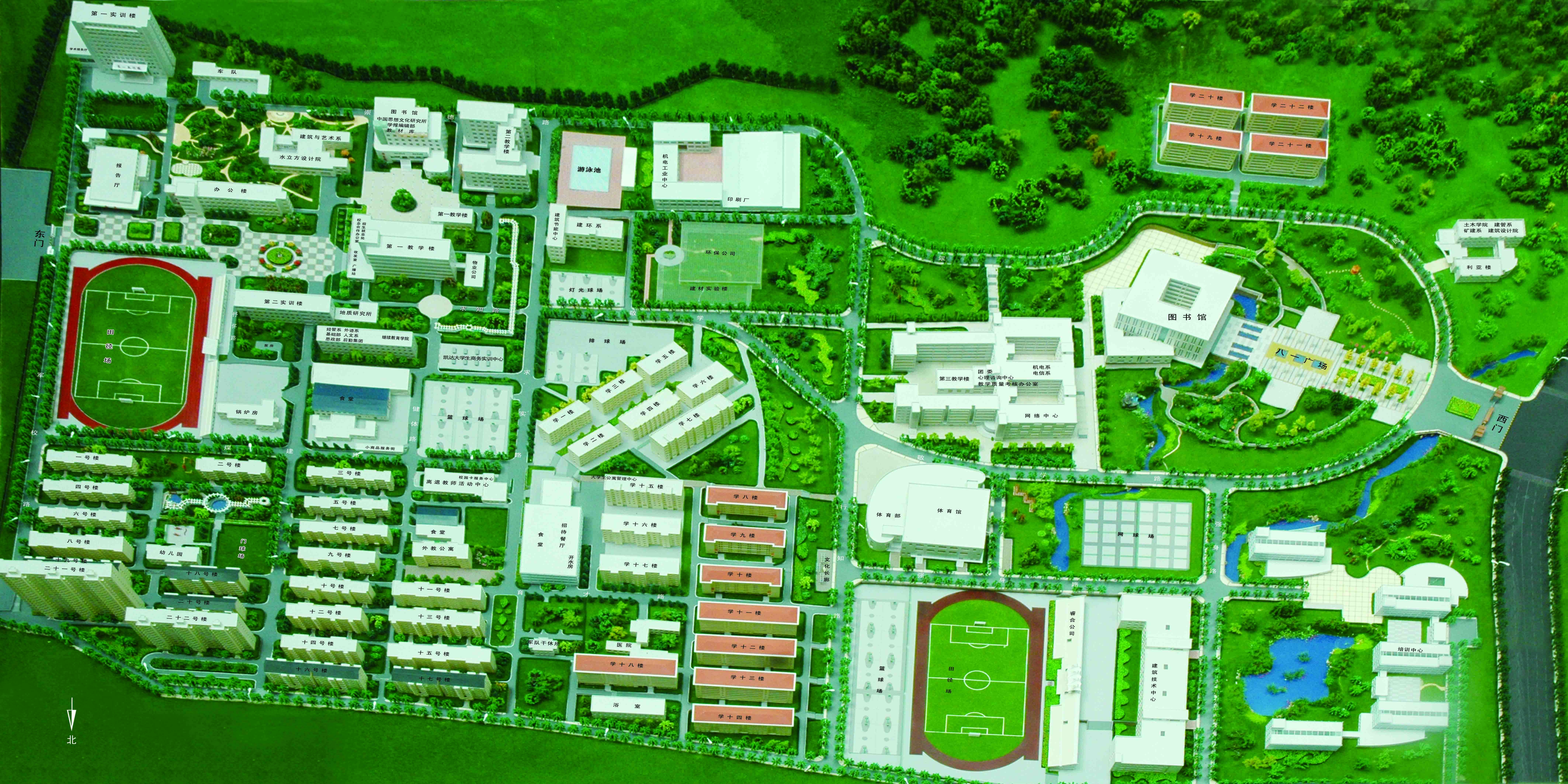 序号设备名称技术参数数量单位备注1网络化广播主机★17.3寸大幅彩屏，触摸屏和鼠标两种操控方式；★自带服务器操控软件；★硬盘 ：500G，内置大容量SSD固态硬盘：128G；支持硬盘插卡式无限扩展；内存：RAM，4G；主板： Intel NM10芯片组，X86架构；CPU ：双核四线程，主频：2.20GHz；屏幕颜色： TFT262144色真彩色；操控方式 ：1920 x 1080分辨率；液晶电阻式(五线)触摸屏；★6路音频接口，1路音频输出接口（支持插卡式无限扩展）；软件操作平台：Windows2007server、32位★一键触发全区告警和手动告警功能；★内置10W定阻输出功放与辅助音源输出，可输出内容包括监听、节目播放，可灵活使用。 ★分区监听功能，对分区终端的播放状态和音量大小均可实时监控操作；★具有4个独立的音频输入通道，2个辅助混合音频输入通道，可对网络终端实时播放外置节目源(收音、DVD、无线话筒等)，无需调音台或者前置放大器等设备接入音源；外置输入音源动态范围大于26DB，可通过硬件、软件调节输入音量。可利用网络音频采集终端来扩展音频输入通道,可无限扩展外接输入节目源；可定时编程播放节目，系统按预先编制的程序运行，可无人值守。可以每天手动或定时播放各种音源类型的作息铃声。不同分区可单独定时还可在同一时刻播放不同的节目和不同的分区音量。终端播放节目：可以由主机逐一给各分区分配播放音源，也可由终端独自点播主机上的节目音源。终端断线后自动恢复断线前的播放节目。支持终端定时点备份功能，定时点的内容能自动备份到网络播放终端上。★必须提供保证传声器具有语音检测自动关闭功能，实用新型专利证书复印件加盖原厂鲜章。★需提供中国国家强制性产品3C认证证书复印件加盖原厂鲜章；提供投标产品生产企业质量管理体系认证证书和环境管理体系认证证书复印件加盖原厂鲜章网卡：双千兆网卡备份设计；采用钥匙开关，确保系统更安全和稳定；强大的广播矩阵，内置大容量节目源空间，可根据用户需要定制节目源；具有公共广播综合校时系统功能。★需提供质量检验报告复印件加盖原厂鲜章；1台提供原厂5年质保函,推荐品牌:TOPPA DSPPA BOSE 2台式电脑I5-6500,8G内存，1T硬盘,2G独显，21.5显示器2台推荐品牌：联想、戴尔、惠普2台式电脑I7-7700,8G内存，1T硬盘,2G独显GTX1060，23显示器1台推荐品牌：联想、戴尔、惠普3CD/DVD和MP3播放器★CD、DVD、U盘MP3自动播放功能。高亮度动态VFD显示，清晰醒目。具有曲目直选功能。具有通电后自动播放功能。具有远程控制功能，能够实现定时播放。频率响应：20Hz-20kHz信噪比：90dB动态范围：90dB谐波失真：0.005%★需提供中国国家强制性产品认证证书复印件加盖原厂鲜章1台提供原厂5年质保函,推荐品牌:TOPPA DSPPA BOSE4UHF段液晶显示可调频真分集无线话筒(双手持)★100组UHF频率通道可选用，一拖二真分集接收机，空旷接收距离可达150米，包含2支发射机。；带两通道音量监听接口，方便远程监听；带8级射频电平显示，8级音频电平显示，频道菜单显示，静音显示；★平衡和非平衡两种选择输出端口，适应不同的设备连接需求；超强的抗干扰能力，能有效抑制由外部带来的噪音干扰及同频干扰；红外对频功能，能方便、快捷的使发射机与接收机频率同步；★频率范围:520-920MHz,调制方式:宽带FM,频率响应:80Hz-18KHz（±3dB）（整个系统的频率取决于话筒单元）,综合信噪比:>105Db,综合失真:≤0.5%,灵敏度调节范围:12-32dBμV采用真分集接收方式，有避免断频现象和延长接收距离1套提供原厂5年质保函,推荐品牌:TOPPA DSPPA BOSE5一拖四U段无线会议麦克风★.频率范围:740-800MHz频率可调，发射功率可调调制方式: 宽带FM频率稳定度: ±0.005%以内动态范围: 100dB.最大频偏: ±45KHz频率响应: 80Hz-18KHz（±3dB）（整个系统的频率取决于话筒单元）综合信噪比: >105dB综合失真: ≤0.5%工作距离: 约150m（工作距离取决于很多音量，包括RF信号的吸收、反射和干扰等）中频频率: 110MHz，10.7MHz灵敏度: 12dB μV（80dBS/N)灵敏度调节范围: 12-32dB μV音头: 动圈式麦克风，电容式（领夹话筒，头戴话筒）1套提供原厂5年质保函,推荐品牌:TOPPA DSPPA BOSE,森海赛尔6有线会议话筒有特高的灵敏度和单一锐指向特征，抗侧向噪声能力高达80dB，是人声话筒中防啸叫能力最强的优秀产品。在（20-100）CM的区间具有优良的拾音能力。提供二种供电方式，幻像48V和2节AA1.5V供电操作。★频率响应: 80-12KHz指向特性: 单一锐指向信噪比: ≥72dB（1KHZ  at  1pa）灵敏度: -32dB (25.2mV) at 1V/pa最大承受声压: 120dB动态范围（典型）: 90dB (1KHZ at MAX dB SPL)最佳拾音距离: （20-100）cm4套提供原厂5年质保函,推荐品牌:TOPPA DSPPA BOSE,森海赛尔712路调音台主立体声混音有 10 段 LED 电平表，由 PFL(推子前监听)信号激活，指示在工作中的那个通道的电平。内置莱斯康 24 比特效果器,观察信号电平的 LED，监控信号电平状态;精密的 GB30 话筒前置放大器为电容话筒提供真正专业的 +48V 幻像电源;外置效果处理的插入点12路独立MIC输入通道2路立体声标准输入2路立体声输出通道内置莱斯康 24 比特效果器，观察信号电平的 LED，监控信号电平状态精密的 GB30 话筒前置放大器AUX 发送全部可切换到推子前或推子后FX 发送内置世界通用供电电源1台推荐品牌:声艺,百灵达,雅马哈810路调音台主立体声混音有 10 段 LED 电平表，由 PFL(推子前监听)信号激活，指示在工作中的那个通道的电平。内置莱斯康 24 比特效果器,观察信号电平的 LED，监控信号电平状态;精密的 GB30 话筒前置放大器为电容话筒提供真正专业的 +48V 幻像电源;外置效果处理的插入点10路独立MIC输入通道2路立体声标准输入2路立体声输出通道内置莱斯康 24 比特效果器，观察信号电平的 LED，监控信号电平状态精密的 GB30 话筒前置放大器AUX 发送全部可切换到推子前或推子后FX 发送内置世界通用供电电源1台推荐品牌:声艺,百灵达,雅马哈9数字音频处理器8路平衡式话筒／线路输入，采用裸线接口端子。8路平衡式输出，采用裸线接口端子。120db的 A/D与D/A转换， 最高可达96kHz/48K采样率；高速DSP处理芯片Ti 450MHz FLOPS DSP处理内核；DSP音频处理，输入每通道：前级放大、信号发生器、扩展器、压缩器、5段参量均衡、自动混音台、AFC、AEC、ANC；每输出通道：音箱管理器（8段参量均衡器、延时器、分频器、高低通滤波器、限幅器）。全功能矩阵混音功能。内置自动混音台功能AEC自适应回声消除功能，可以处理超宽带的语音和音频信号，提供完美的听觉效果；采用子带算法，具有很少的MIPS消耗；使用稳定的双方同时讲话（Double Talk）检测方法，即使在强背景噪声和非线性失真环境下也有效，并且在双方同时讲话期间残余回声不会增加；收敛速度和终端扬声器非线性失真时的回声抑制比（ERLE）高；采样率:24bit/48K;48V幻像供电;频率响应20~20KHz;总谐波失真+噪声＜0.002% @1KHz ,4dBu;数/模动态范围(A-计权)120Db;模/数动态范围(A-计权)2套提供原厂5年质保函,推荐品牌:TOPPA DSPPA BOSE10反馈抑制器输入阻抗40kΩ 平衡，20kΩ 非平衡额定工作电平-20dB只+4dB最大输入电平+16dB（+4dB），+2dB（-20dB）输出阻抗66Ω 平衡，33Ω 非平衡最大输出电平+16dB（+4dB），+2dB（-20dB）频率响应20Hz-20kHz(±1dB)噪声>96点B，A计权，20Hz-20kHz谐波失真0.0065%典型值，0dB，1kHz交扰<95dB, 20Hz-20kHz转换器24bit,64/128倍超取样取样频率48kHz 24-bit高性能DSP处理器，保证了信号的解析度和动态范围 背光2×16字符LCD显示2×8LED电平显示，可显示输入或输出电平2套提供原厂5年质保函,推荐品牌:TOPPA DSPPA BOSE1116位电源时序器按顺序开启或关闭16路受控设备的电源★可以通过定时器自动控制或人工控制插座总容量达4.5KVA电源插座输出容量：总容量220V，20A；每个插座最大输出电流为10A。定时器控制信号：短路信号（0V）动作间隔时间：0.4s~0.5s耗电：交流220V/20A★需提供检验报告证书复印件加盖原厂鲜章2台提供原厂5年质保函,推荐品牌:TOPPA DSPPA BOSE12播音主持台标准型播音桌2.2米长，经典流线型设计，外形美观大方，符合人体工程学原理，符合光学要求，钢木组合结构，安装方便快捷， E1级环保优质高密度或实木颗粒板材处理,压贴面或喷漆1张含2张椅子13操作台长2.2米采用全数控设备，经剪切，冲压，折弯加工，独特的静电喷塑工艺，达到BS6497国际标准;全部采用优质冷轧钢板;装饰部分材质为：优质进口高密度板;根据零部件作用不同，料厚规格分别为1.5-2mm现场加工搭配，加工硬化，牢固耐用;钢制部分经脱脂，酸洗，防锈磷化处理，表面静电喷塑，（耐酸碱，抗腐蚀，防静电）。2张含2张椅子142.0米机柜(42U)尺寸: 2000*576*630mm★结构材料：铝材；标准化模式，以满足各种需求；采用高强度钢制可拆装式机柜，最大承载重量达500公斤； 安装空间42U规格；机柜内设计4条可调节铝型材槽轨；底座可着地或安装活动脚轮；2台推荐品牌:兴华、一舟、图腾15远程控制软件基于TCP/IP数据，管理网络音频数据收发； 支持正版windows xp与win7操作系统。双向控制多套节目、报警强插广播、智能监听、远程控制寻呼网络播放终端（各种调节）；多个分控点分级权限管理，支持多用户、任意级别的分控管理，支持不限量的监听终端，进行多任务实时监听，支持无限量环境监听功能，看主机的节目库，本地音源输入到主机；可多台电脑同时远程连接网络主机。可对网络播放终端分组编辑功能。提供《计算机软件著作权登记证书》复印件加盖原厂鲜章1套提供原厂5年质保函,推荐品牌:TOPPA DSPPA BOSE16网络化智能寻呼站  支持TCP/IP传输协议，兼容WAN/LAN共享网络1000个自定义分区，具有AGC自动增益控制★7英寸真彩液晶显示屏，图形化界面显示，触摸屏操控。内置节目播放器，可本地监听主机上的节目源。具有一路辅助输入通道，一路辅助输出通道，一个耳机监听接口，可实现本地系统扩展，可查看分区状态信息。★具有运行日志管理和屏幕校准功能。采用高保真与指向性强的电容式话筒。具有多段电平指示功能，讲话声压更直观。内置监听扬声器，方便预听节目与对讲使用。可对网络播放终端分组编辑。★具有音频日志记录功能，可对寻呼的内容实时录音记录，并可播放查阅。★具有用户密码与权限管理。1台提供原厂5年质保函,推荐品牌:TOPPA DSPPA BOSE17网络化播放终端（机架式）★ 单路音频解码输出★ 双网络接口设计，手拉手级链，可跨网段工作支持最大48kHz采样率16bit数字音频码流解码★ 10M/100M自适应网络传输★ 直流输出和短路输出，两种输出方式是同时控制的可播放来自系统主机的背景音乐、紧急寻呼、告警信号等★ 具有一路EMC音频输入口，一路EMC音频输出口★ 内置监听功放,并带有监听音量调节旋钮内置DSP音效处理芯片，具有高、低调节功能，更适用于不同环境的补偿，让广播指标进一点提升。采用高性能的网络处理芯片，自主研发的实时操作系统，开机启动时间<0.1S,与网络化主机连线时间<2S，实时性强，播放实时节目延时<0.2S.自主研发的实时操作系统，实时性强，多台网络播放器广播节目播放声音实时同步，之间基本没有任何时间差异。采用自主研发的网络数据流解码算法，话筒寻呼、外置线路广播，实时性强，保持寻呼状态大于24小时后延时<0.5S.高可靠性设计寿命长，平均无故障时间(MTBF)>10万小时。★网络参数配置可通过远程PC进行修改，提供产品软件的计算机软件著作权登记证书7台提供原厂5年质保函,推荐品牌:TOPPA DSPPA BOSE18纯后级定压功放（650W）100V, 70V  650W定压输出和4Ωhms 定阻输出（平衡，不接地）；5 单位LED 显示器，作状态显示；RCA 插口和 XLR 插口供方便地实现环接；★输出短路保护并示警；额定输出功率：650W输入灵敏度：1.2V 信噪比：大于90dB阻尼系数：200:1共模抑制：不小于 90dB.频响：50Hz~15kHz  +3dB总谐波失真：4/1kHz<0.3 % (1/3额定功率)提供产品检测报告及国国家强制性产品认证3C证书复印件加盖原厂鲜章；4台提供原厂5年质保函,推荐品牌:TOPPA DSPPA BOSE19纯后级定压功放（1000W）100V, 70V 定压输出和4Ω－16Ω定阻输出（平衡，不接地）。5 单位LED 显示器，作状态显示。输出短路保护并示警。额定输出功率：1000W输入灵敏度：1.2V 信噪比：大于90dB阻尼系数：200:1共模抑制：不小于 90dB.频响：50Hz~15kHz  +3dB总谐波失真：4/1kHz<0.3 % (1/3额定功率)★提供国家强制性产品认证证书复印件加盖原厂鲜章3台提供原厂5年质保函,推荐品牌:TOPPA DSPPA BOSE20纯后级定压功放（1500W）100V, 70V 定压输出和4Ω－16Ω定阻输出（平衡，不接地）。5 单位LED 显示器，作状态显示。输出短路保护并示警。额定输出功率：1500W输入灵敏度：1.2V 信噪比：大于90dB阻尼系数：200:1共模抑制：不小于 90dB.频响：50Hz~15kHz  +3dB总谐波失真：4/1kHz<0.3 % (1/3额定功率)★提供国家强制性产品认证证书复印件加盖原厂鲜章2台提供原厂5年质保函,推荐品牌:TOPPA DSPPA BOSE21防水音柱（定压）采用铝质面网，不生锈；二分频结构，频带较宽。★频响范围 ：80Hz-15kHz★灵敏度 ：≮92dB★最大声压级 ：111dB额定功率：≮80W★提供6级防水认证证书复印件加盖原厂鲜章60只提供原厂5年质保函,推荐品牌:TOPPA DSPPA BOSE22IP有源音箱具有解码播放功能。支持最大48kHz采样率16bit数字音频码流解码。
内置2×10W以上数字功放，低功耗设置。具有网络功率选择，支持左右声道音量、平衡调节；
具有一路辅助音频输入口，一路辅助音频输出口，一路话筒输入和一路EMC紧急输出口，1路短路输出（同时控制100V音频输入与本机音频信号的切换）。可接受红外线遥控器的操控。内置音频处理电路，支持多路信号放大、混音，支持3级音频信号优先管理；支持服务器统一授权操作管理功能，统一配置管理用户及密码；支持15KVESD保护，内置网络隔离防雷处理电路。1对提供原厂5年质保函,推荐品牌:TOPPA DSPPA BOSE236U机柜尺寸: 550*535*485mm颜色: 黑色★结构材料：铝材；标准化模式，以满足各种需求；采用高强度钢制可拆装式机柜，最大承载重量达500公斤； 安装空间6U规格；机柜内设计4条可调节铝型材槽轨；装配简单，方便搬运。6个推荐品牌:兴华、一舟、图腾24网络交换机16个10/100/1000Base-T以太网端口，2个千兆SFP端口含千兆模块包转发率：66Mpps/96Mpps交换容量：256Gbps/2.56Tbps2台推荐品牌：思科，华为，华三25六类屏蔽防水网线无氧铜铜国标5箱26室外防水广播主线国标，2*2.5导体、绝缘、护套Cu,PVC; 直流电阻≤9.7欧/1km，带屏蔽网。10000米推荐品牌：天诚、一舟、秋叶原27收发器单模20公里 10/100/1000M  (1310nm)波长单纤SC接口 桌面式8对28光纤单模4芯500米29室外防水广播分支线国标，2*1.5导体、绝缘、护套Cu,PVC; 直流电阻≤9.7欧/1km，带屏蔽网。5000米推荐品牌：天诚、一舟、秋叶原30PVC线管/槽国标￠255000米316米立杆白色喷塑立杆,长度6米12根32附件、辅材国标视/音频线、视音频插座、电源插座、各种电源线、开关、等附材、五金件等1项33老系统拆除及利旧中标单位要将原有的广播系统全部拆除并进行设备检修以作备用,部分设备需要应用到新的系统中1项34安装调试施工费用施工过程中不能影响学校正常教学秩序1项招标文件规定填写招标文件规定填写招标文件规定填写投标人所投内容填写投标人所投内容填写技术部份响应技术部份响应技术部份响应技术部份响应技术部份响应序号设备名称技术参数及配置品牌、型号响应技术参数及配置技术偏离12345678910序号投标产品品牌型号、规格数量（台）单价（元）小计（元）质保期偏离说明1234567891011121314合计（大写）合计（大写）项目名称项目内容总价（小写）详见投标文件总价（大写）总价（大写）